INDICAÇÃO Nº 1673/2021Ementa: Efetuar trocar dos bancos da Praça 500 (quinhentos) anos.Senhor Presidente:			O vereador FRANKLIN, solicita que seja encaminhada a Excelentíssima Senhora Prefeita Municipal a seguinte indicação: Efetuar troca dos bancos danificados da Praça 500 (quinhentos) anos. (fotos em anexo)Justificativa:			Frequentadores da Praça procuraram este vereador para solicitarem providências.Valinhos, 17 de agosto de 2021.Franklin Duarte de LimaVereador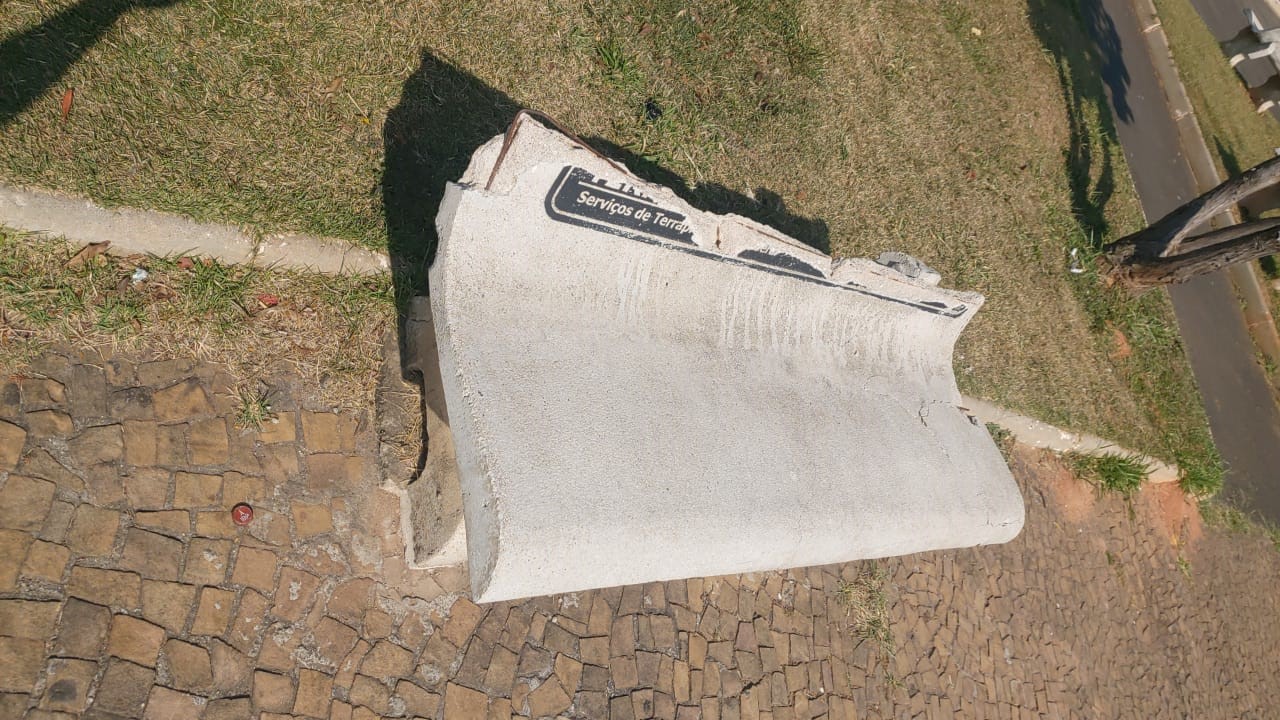 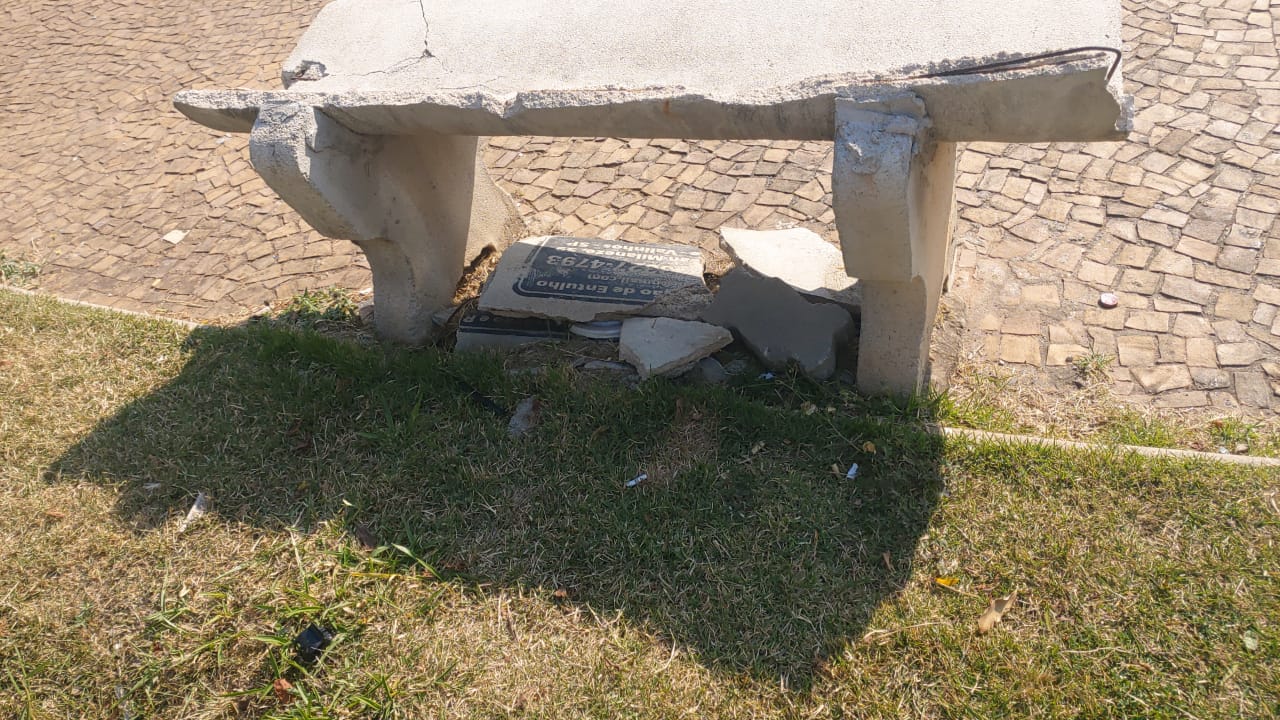 